4.Škola v prírode pre Slovákov žijúcich v zahraničí 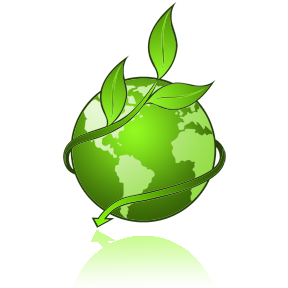 Odborný garant: PhDr. Zuzana Drugová, UMB Banská BystricaFotogaléria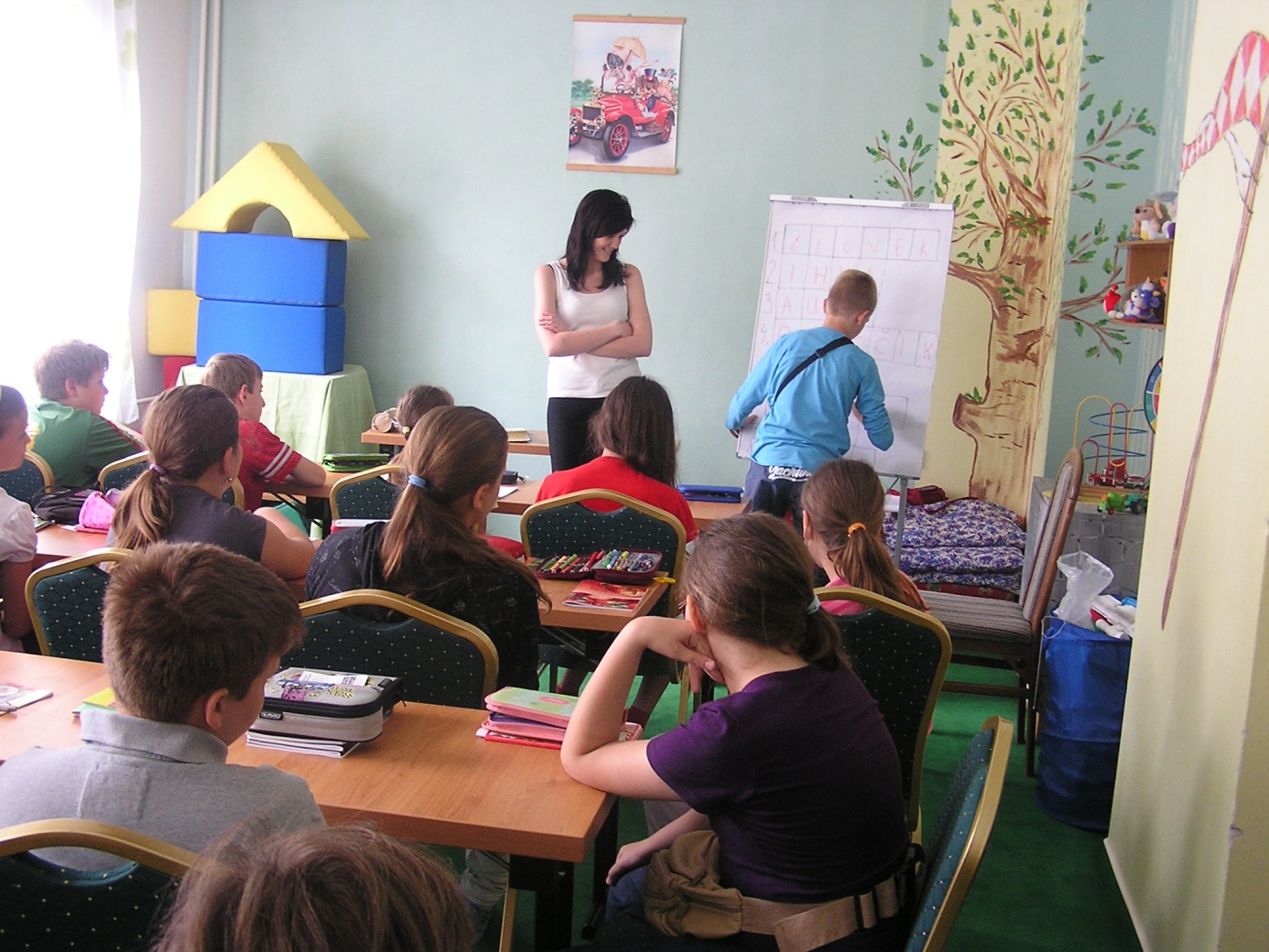 Vyučovanie v Škole v prírode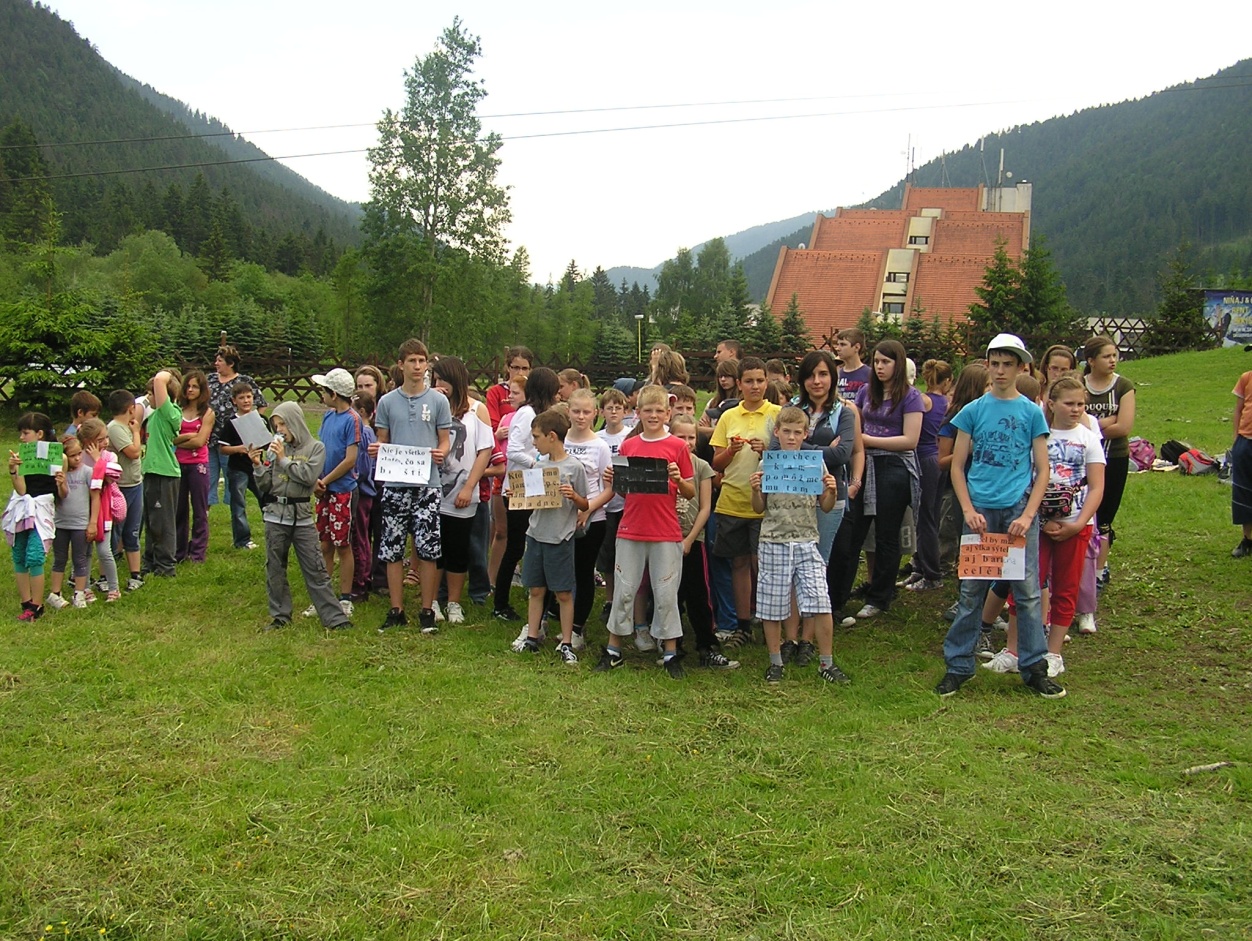 Vyhodnotenie jednej z hier...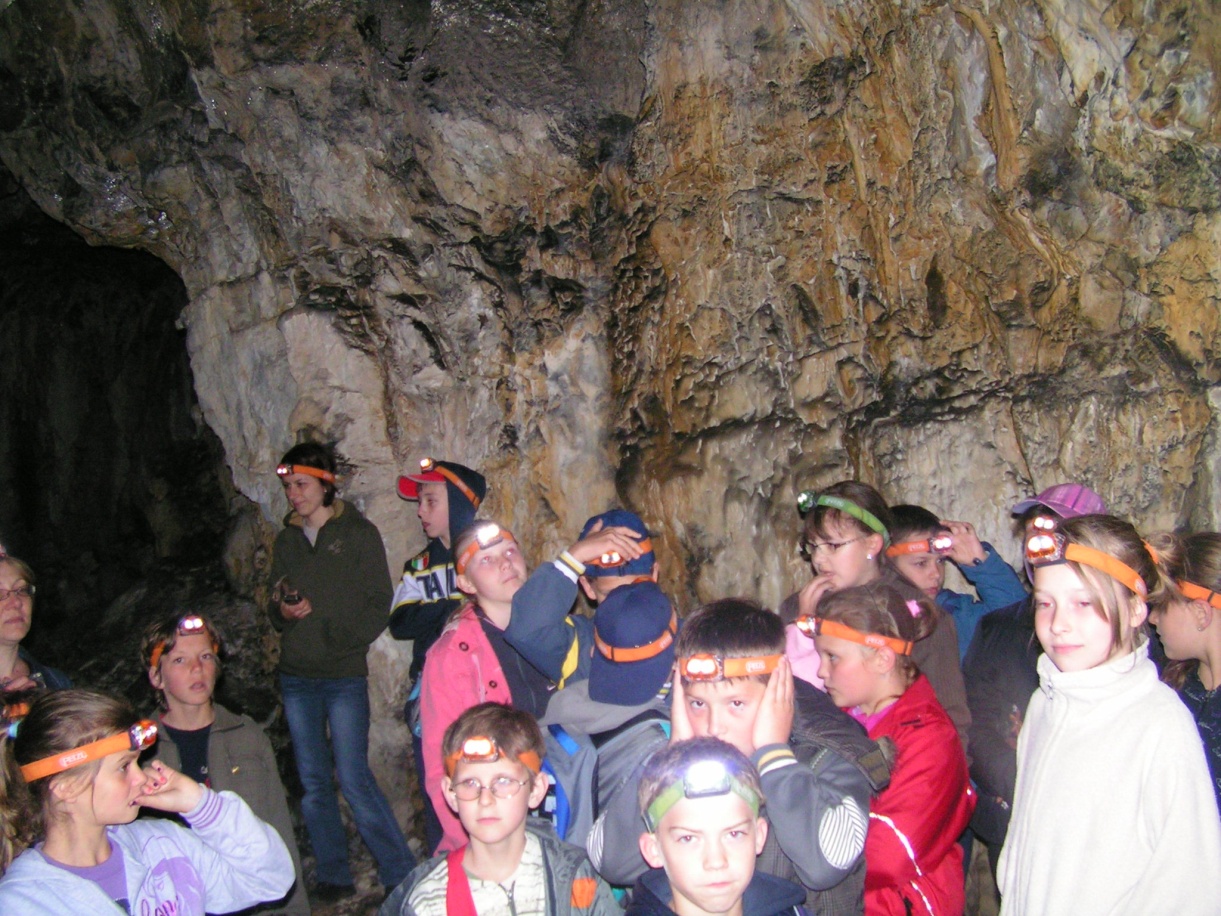 Návšteva Stanišovskej jaskyne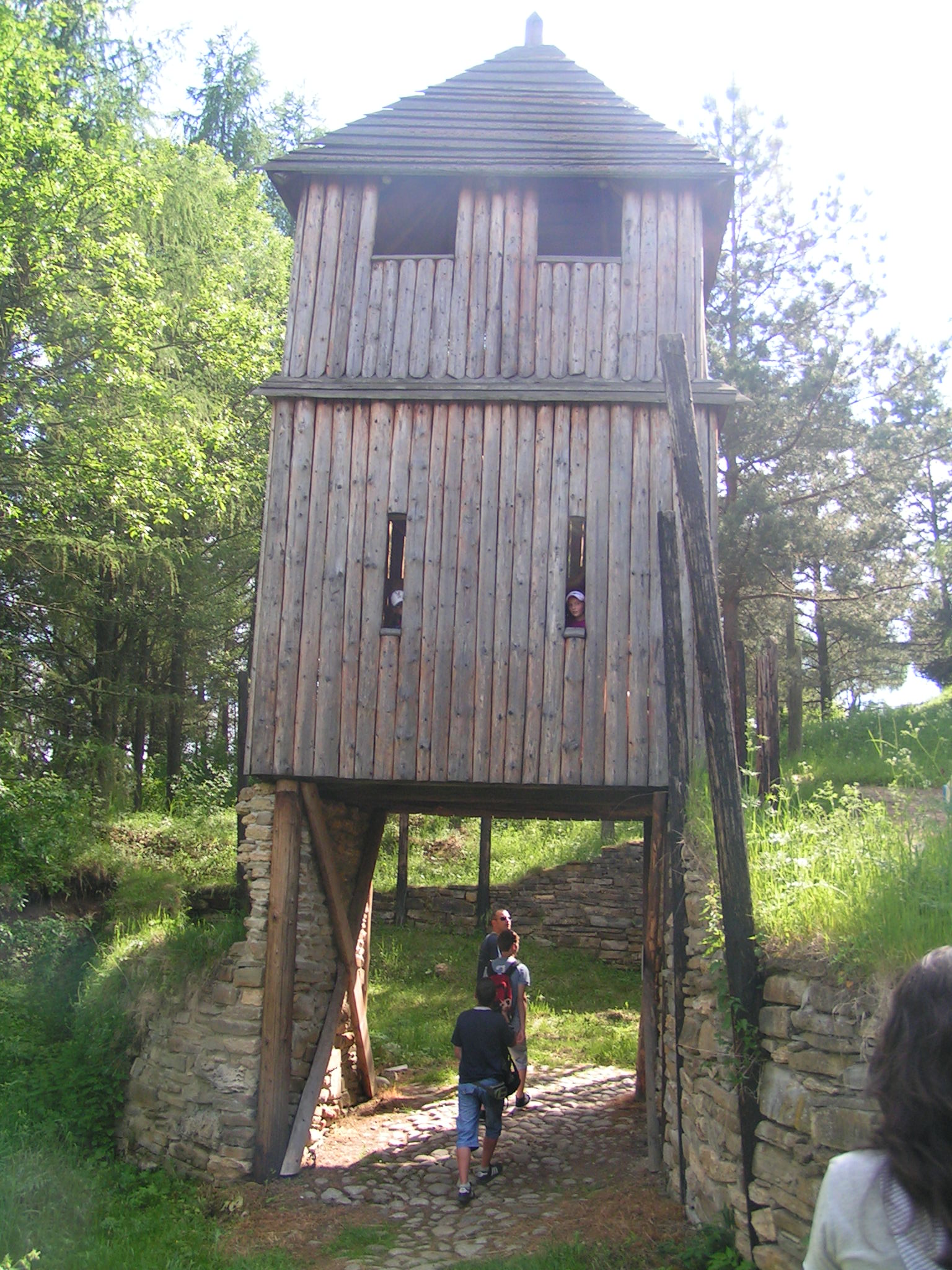 Výlet do archeoskanzenu Havránok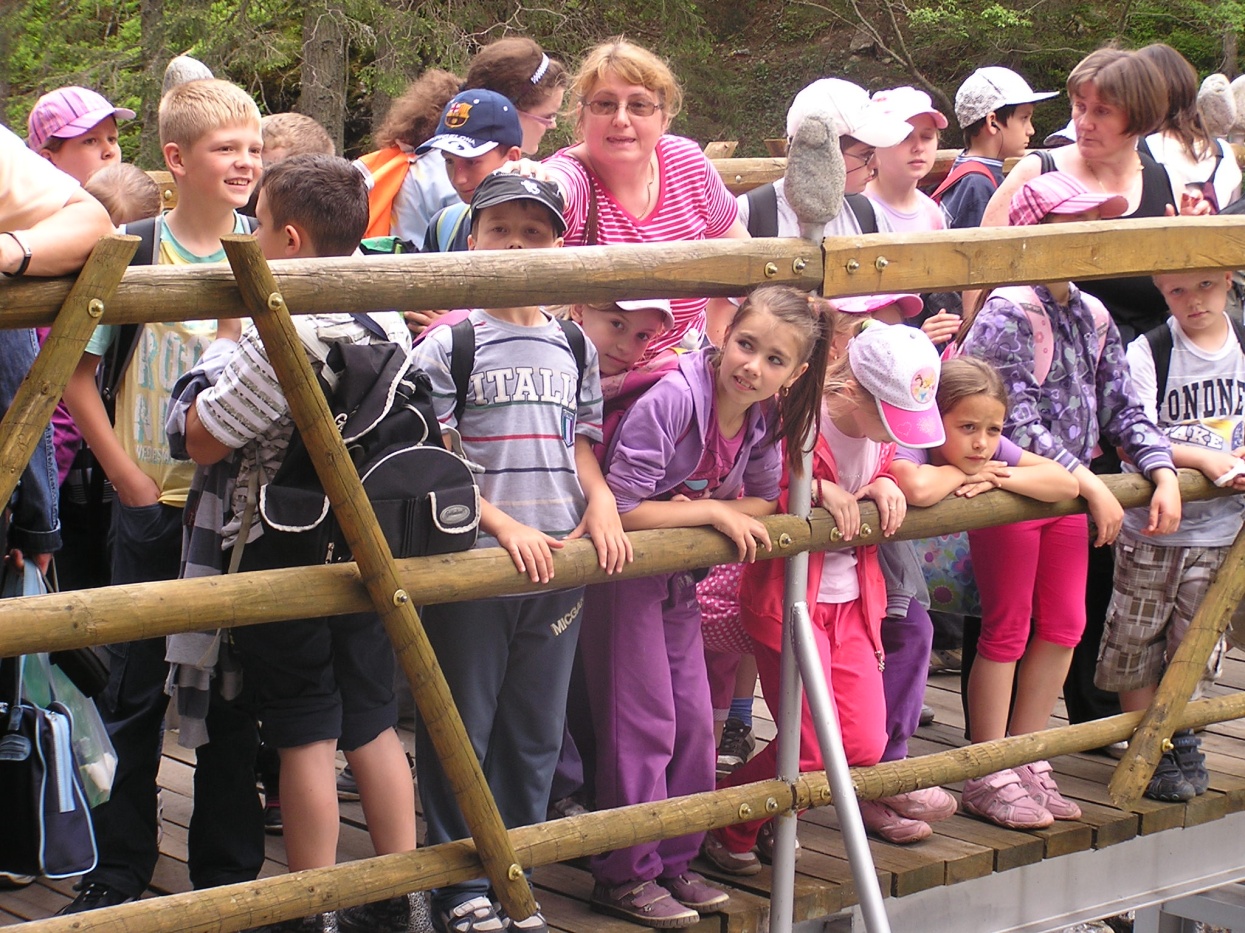 Výlet ku Studenovodským vodopádom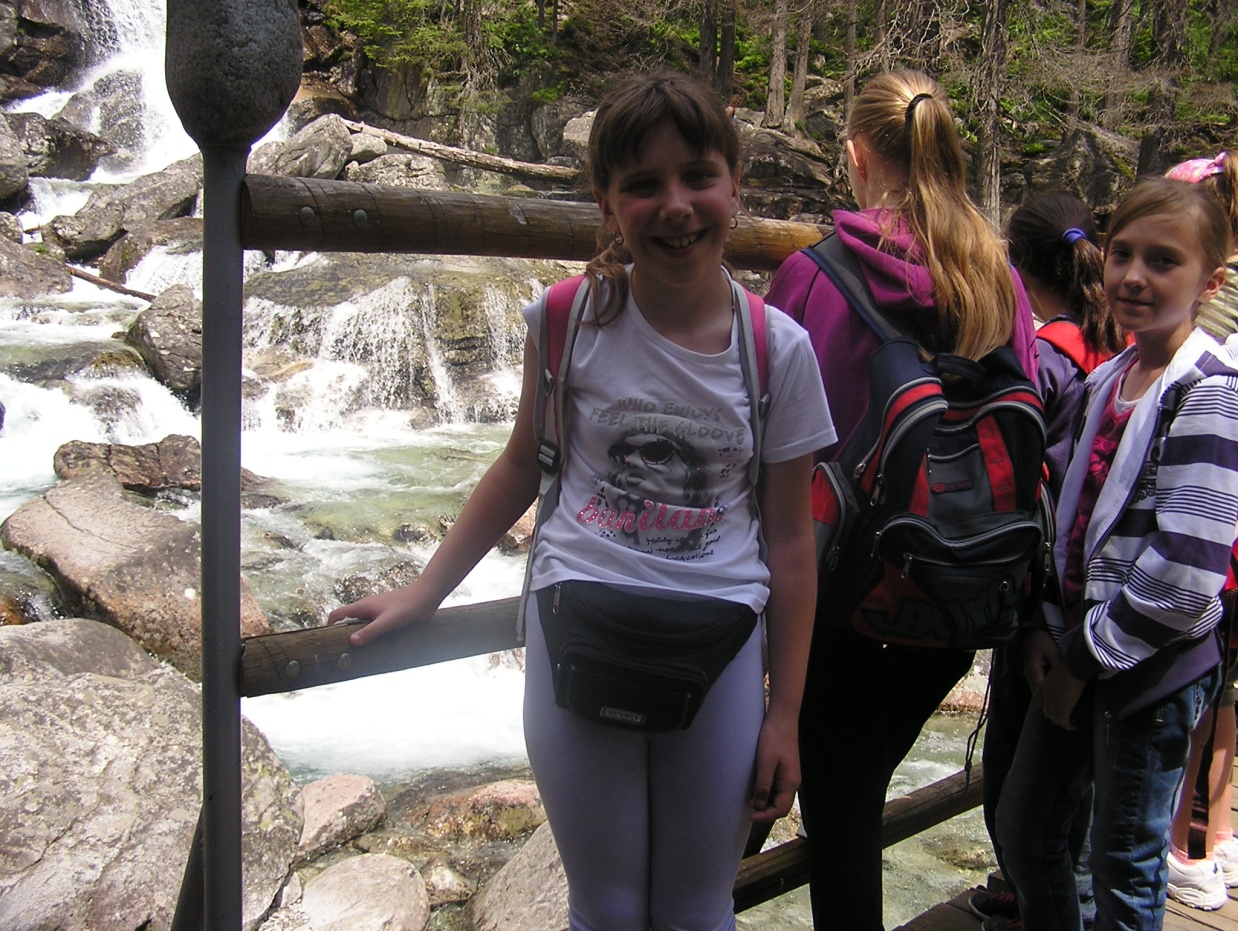 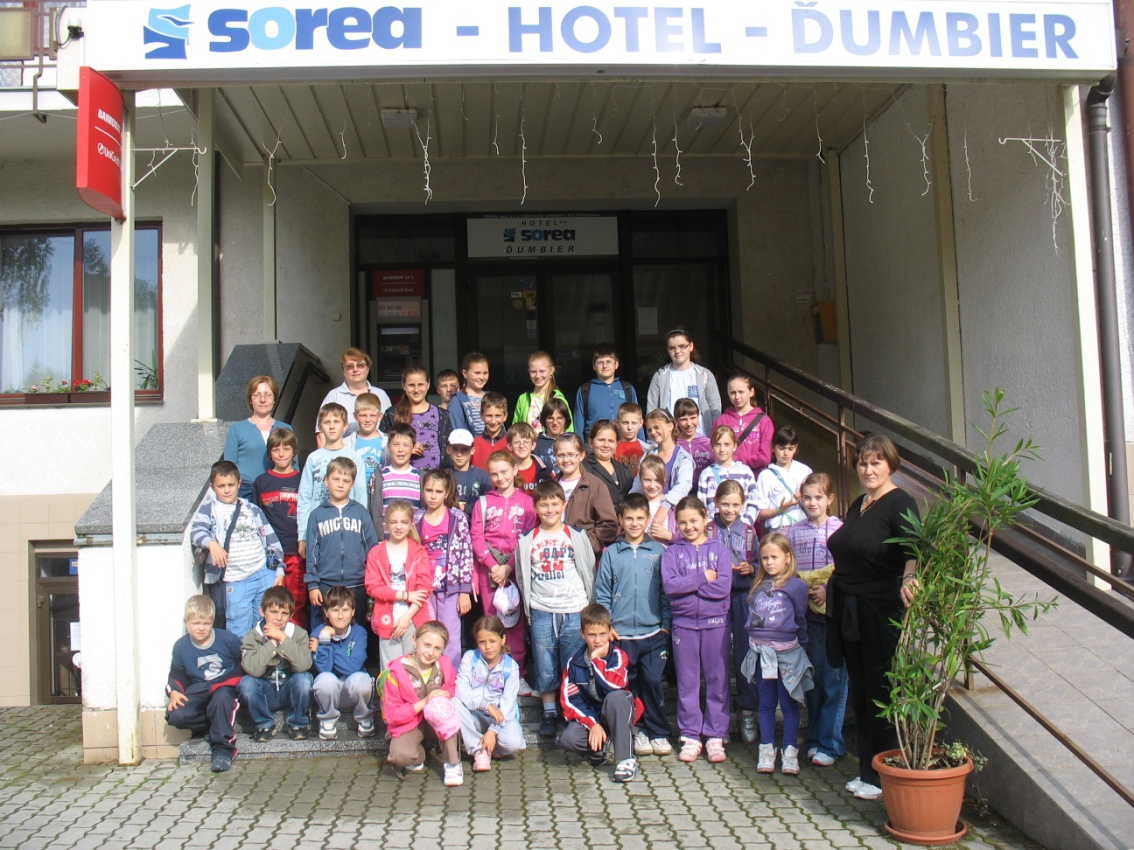 Účastníci Školy v prírode zo Srbska, Selenča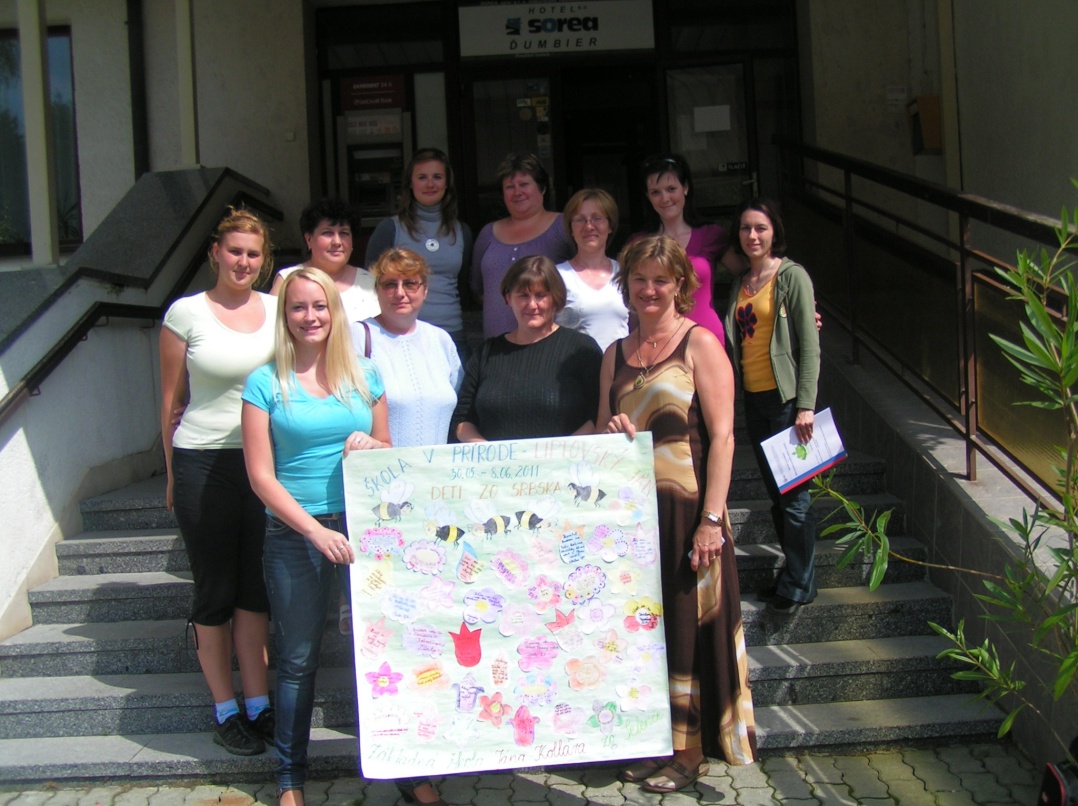 Domáci aj zahraniční pedagógovia s „tablom“ od detí zo SrbskaHodnotenie odborného garantaOdborné kritériá pre realizáciu Školy v prírode pre Slovákov žijúcich v zahraničí boli vopred stanovené. Pri snahe o naplnenie stanovených kritérií vznikol nasledujúci model odbornej realizácie Školy v prírode:1.stupeň základných škôl:Pedagogicky  a didakticky zabezpečovali mladé absolventky Pedagogickej fakulty UMB: Mgr.Miroslava Kozáková, Mgr.Eva Tomášová, Mgr.Mária ZiburováVyučovacie hodiny smerovali k maximálnemu aktívnemu zapojeniu žiakov do prípravy tvorivých listov, do práce v teréne, využívali sme areál ubytovacieho zariadenia ale aj široký areály Jánskej dolinyV závere si žiaci zobrali so sebou domácich krajín bohaté portfóliá s vlastnými prácami2.stupeň základných škôl:Pedagogicky zabezpečovali odborníci UMB v Banskej Bystrici, ktorí prichádzali na viacdňové pobyty: Odbornou garantkou bola PhDr.Zuzana Drugová, jednotlivé odbory zastrešovali PhDr.Marta Mácelová, PhD., Inh.Ingrid Turisová, PhD., RNDr.Eva Štrbová, PhD., PaedDr.Júlia Palovičová, PhD. ale aj externí spolupracovníci: PhDr.Ján Palovič a Mgr.Michaela FidlušováVyučovanie prebiehalo formou powerpointových prezentácií, tvorbou pracovných listov, ale hlavne vychádzkami do terénu – archeoskanzen Havránok, Stanišovská jaskyňa, Múzeum liptovskej dediny Pribylina, Múzeum Janka Kráľa...Popoludňajšie aktivity:Odborne ich zastrešovala ďalšia mladá absolventka Pedagogickej fakulty UMB Mgr.Magdakéna Koszeghyová, organizačne sa jednotlivých popoludňajších až večerných aktivít aktívne zúčastňovali všetci prítomní pedagógoviaCieľom bolo vytvorenie komunitnej atmosféry na celom pobyte tak, aby vytvorené príležitosti viedli účastníkov k čím aktívnejšej komunikácii v slovenskom jazyku.Účastníci boli zaradení do zmiešaných družstiev, ktoré súťažili v rôznych hrách a disciplínach – telesných aj vedomostných. II.turnusIII.turnusTermín konaniaMiesto konaniaPočet účastníkovZúčastnené krajiny30.5.-7.6.2011Hotel SOREA Ďumbier Liptovský Ján80 detí a 8 pedagógovMaďarskoSrbskoTermín konaniaMiesto konaniaPočet účastníkovZúčastnené krajiny3.-12.7.2011Hotel SOREA Ďumbier Liptovský Ján80 detí a 8 pedagógovChorvátskoPoľskoTermín konaniaMiesto konaniaPočet účastníkovZúčastnené krajiny22.8.-31.8.2011Hotel SOREA Ďumbier Liptovský Ján80 detí a 8 pedagógovRumunskoUkrajina